QUARANTIEME SESSION DE GROUPE DE TRAVAIL DE L’EXAMEN PERIODIQUE UNIVERSEL (EPU)-----------------------------------------------------------------------------------------------Genève, du 24 janvier au 4 février 2022Monsieur le Président,La Côte d’Ivoire souhaite la fraternelle bienvenue à la délégation de l’Ouganda et la félicite pour les mesures et politiques adoptées dans le cadre de la mise en œuvre des recommandation acceptées lors de son dernier passage à l’EPU.La Côte d’Ivoire encourage l’Ouganda à poursuivre ses efforts en vue de la promotion et la protection des Droits de l’Homme et voudrait, dans un esprit constructif, lui faire les recommandations suivantes : Poursuivre les efforts en vue de l’adoption du projet de loi sur les défenseurs des droits de l’Homme ;ratifier la Convention sur la réduction des cas d’apatridie.Pour conclure, la délégation ivoirienne souhaite plein succès à l’Ouganda dans le cadre du présent examen.Je vous remercie.Mission Permanente de la Républiquede Côte d’Ivoire auprès de l’Office des Nations Unies à Genève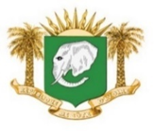      République de Côte d’Ivoire      Union-Discipline-TravailDECLARATION DE LA COTE D’IVOIRE A L’EPU DE L’OUGANDA---------------------Genève, le 27 Janvier 2022